SERVICE SCHEDULE for January 17, 2021Announcements for the Week   	Cliff DavisMorning Service			Evening ServicePrayer- Cliff Davis			Prayer- Cliff DavisSong Leader- Roger German 		Song Leader- VariousCommunion:-- Comments – Buck Phillips		Comments – Andy Fuller-- Assisting – Lucien Griffing 		Communion – Connor L.-- Assisting – Jared Davis-- Assisting – Dean Shacklock-- Assisting – Curran LaChappelle-- Scripture – Scott Lucas		Scripture – VariousClosing Prayer- Ben Wofford		Closing Prayer- Eli HickeyWednesday Night – January 20, 2021First Prayer– Connor LaChappelleSong Leader – Jason LaChappelleInvitation – Buck PhillipsClosing Prayer – Cliff DavisJanuary 24 Evening Service – Song Origins ServiceUpcoming AssignmentsSurvey Questionnaires: -   The Elders and Deacons are planning to have a planning meeting based upon your responses to the Survey that all of you should have by now. Please turn it in before the evening service tonight if possible.Good Thoughts --   Honesty is not something you should flirt with - you should be married to it. Schedule of ServicesSunday:  a.m. & 5 p.m. Wednesday: 7:00 p.m.Phone Bridge Call: (678) 701-5124Wi-Fi Password: church1234This bulletin is published weekly. Edited by Bill McIlvain.Send any articles for the bulletin to Preacher@covingtonchurchofchrist.comVisit us on the web: www.covingtonchurchofchrist.com9441 Bypass,  --- [770] 787-1119Elders: Jason LaChappelle, Bill McIlvainDeacons: Cliff Davis, Darryl Griffing, Buck PhillipsJanuary 17, 2019One Dyin’ And A Buryin’1. What prophetess died and was buried at Kadesh?2. What priest died and was buried at Mosera?3. What judge of Israel was buried at Shamir?4. What judge of Israel was buried in Gilead?Well, Not Exactlyby Op EdThere was a commercial for a rental car company a few years ago that gives you the idea that if you don’t go with the best you have to settle for “Not Exactly”. Why would anyone settle for “Not Exactly” when there is something that fits you exactly?  How many brides settle for a dress that doesn’t fit exactly? Imagine you went for a routine chest X-ray and the technician found a large mass in one of your lungs. The technician says that you could go to a very expensive surgeon to remove the mass or that he has a cousin who is “Not exactly a surgeon, but he has spayed and neutered a lot of animals at the local dog pound”. His cousin will do the procedure for $50.  Do you put your life into the hands of Mr. Not Exactly? Well, Not ExactlyContinuedWhy is it that someone would put their spiritual and eternal welfare into the hands of someone who was not exactly handling the scriptures? Here are a few questions that everyone should be asking: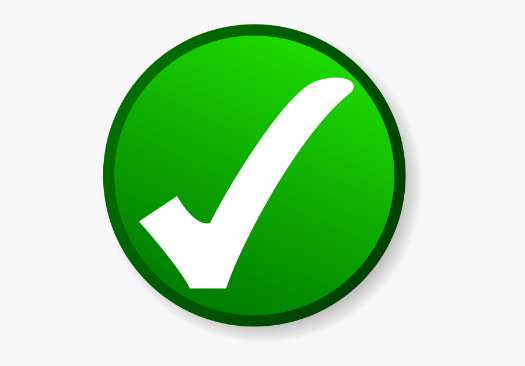 "Is the Bible your only guide?" would be one question to ask. Many religious groups give lip-service to the authority of the scriptures, but; rely on creeds, manuals and constitutions. The apostle Peter showed us the true guide (2 Pet. 1:2-3). Exactly!"Is your church organized like the churches in the New Testament?" Some have a minister in charge (called the pastor system). Many have regional, national or international headquarters. The Lord's will is to have elders in every church (Titus 1:5; Acts 14:23). Exactly!"Is your church's work the same as we see in the New Testament?" Since most organizations are involved in social causes, recreational activities, educational ventures and day-care businesses, they'd have to say, "Not exactly." In the New Testament we find the church's primary mission in the area of evangelism and edification, and a secondary work in benevolence toward needy saints in emergency situations. Exactly!"Is your worship the same as it was in the New Testament?" Everything from unauthorized ritualism to unrestrained emotionalism is the norm. Many have abandoned weekly communion. On the other hand, the New Testament requires "worship in spirit and in truth" (John 4:23-24). Exactly!"Do you teach the same plan of salvation as did the New Testament Christians?" "Not exactly" is the answer if they teach faith only, grace only, the "believer's prayer," or declare that once you're saved, you can't fall from grace. The Bible tells us how to be saved (James 2:24; 1 Peter 3:21; 1 Corinthians 10:12). Exactly!Even the appeal that many make to sinners to "join the church of your choice" is not exactly what Paul had in mind when he wrote about "one body" (Ephesians 4:4).Teen-Age Commandments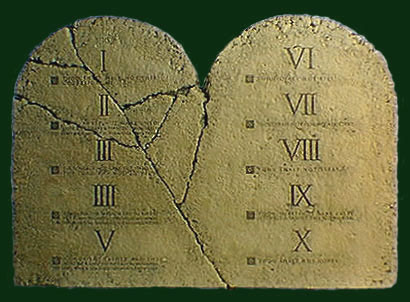 Don’t let your parents down, they brought you up.Choose your companions with care; you become what they are.Be as master of your habits; or they will master you.Treasure our time; don’t spend it;’ invest it.Stand for something; or you will fall for everything.Select only a date that will make you a good mate.See what you can do for others; not what they can do for you.Guard your thoughts; what you think is what you are.Don’t fill up on this world’s crumbs; feed your soul on the living bread.Give your all to Christ.  He gave His all for you. A Bit of Bible PotpourriThe first American Bible was printed in Boston in 1752The first person to use the tem New Testament to refer to the Christian scriptures was Tertullian of Carthage. Writing in Latin around 200 A.D. he actually called the Scriptures Novum Testamentum.President Jackson, not Lincoln, said of the Bible, “That book is the rock on which our republic rests.”Answers from page 11. Miriam [Numbers 20:1]2. Aaron [Deuteronomy 10:6]3. Tola [Judges 10:1-2]4. Jephthah [Judges 12:7] JanuaryCommunionCleaning24WoffordPlease try to pick up after services31Tally